EMPLOYMENT DETAILSPerformed gait analysis on different subject groups (pregnant women/elderly) to identify primary gait problems.Performed data collection and statistical analysis that resulted in sound recommendations that were applied to the research.Designed footwear that helped elderly to walk for long distances.Employed a Design for Manufacturability (DFM) approach that ensures rapid, problem-free production of medical device.Provided customers with personalized support and design recommendations.Participated in quality system reviews and development of systems to improve compliance.Performed ad-hoc duties assigned by supervisorFully oriented on repairing process of medical devices (Vital Signs Monitors, Ultrasound, CT Scanners, Syringe and Infusion Pumps, Defibrillators, Ventilators, and ECG machines).Participated in the maintenance, calibration and repair of the medical devices.Supported the achievement of company objectives through integration of plans, associate development, utilization of resources and department processes.Developed and maintained strong business relationship with local key opinion leaders in specialty fields including medical professionals; and with Medical Associations.Performed all marketing and selling activities including: legal documentation, import procedures, custom clearance, systems installation and after-sales services.Performed maintenance and calibration of different medical devices (Microscope, Mechanical Ventilator, Nebulizer, Infusion Pump..etc) Provided first response to all product related enquiries and work collaboratively with colleagues in sales, and marketing to address any issues that may arise.ACADEMIC BACKGROUNDProfessional TrainingPROFESSIONAL SKILLSJob Seeker First Name / CV No: 1766610Click to send CV No & get contact details of candidate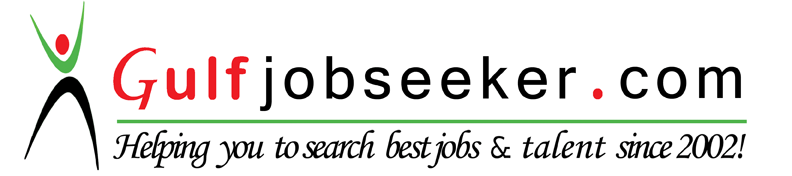 MUSTAFA PROFILEForward-thinking biomedical engineer, with over 6 years experience spanning across biomechanics research, medical device design and healthcare related management. Constantly motivated to initiate and implement process and project improvements and drive measurable outcomes. The Hong Kong Polytechnic UniversityResearch Assistant28/2/2013 to 05/06/2016Providence Medical- Hong KongPart-time Medical Device Design Engineer1/5/2014 to 10/5/2016Sultan Qaboos University HospitalBiomedical Engineering internship18/6/2012 to 8/8/2012Oyama Solutions For Medical Service & Patient CareBiomedical Engineer/Support Service Engineer1/2/2011 to 30/12/2011Central Medical SuppliesBiomedical Engineer30/12/ 2009 to 30/12/2010M.Sc. Biomedical EngineeringThe Hong Kong Polytechnic UniversityCompleted: 2013B.Eng. Biomedical EngineeringSudan University of Science & Tech.Completed: 2009Applied Clinical InformaticsAmerican Medical Informatics Assoc. , HKJan-Jul 2014Nurturing TechnopreneursInstitute for Entrepreneurship HK PolyUApril-Jun 2014Biomedical Training ProgramUniversiti Sains MalaysiaSep-Oct 2008Medical Device Calibration & MaintenanceStatistical Analysis (SPSS)Electronic DesignThe Mathworks MATLABSolidWorks 2012Medical Device Design Management